Государственное бюджетное профессиональное образовательное учреждение Краснодарского края“Краснодарский музыкальный колледжим. Н.А. Римского-Корсакова”ПРИКАЗ       10 октября 2019 г.                       	                        	           №  565-Пг. Краснодар       О проведении Межзонального  конкурса учащихся  образовательных учреждений        дополнительного       образования      сферы      культуры Краснодарского края, входящих в зональные методические объединения,  закрепленные     за    государственным   бюджетным   профессиональным образовательным учреждением  “Краснодарский  музыкальный колледж им. Н.А. Римского-Корсакова”          П Р И К А З Ы В А Ю:1. Провести 29 февраля 2020 г. в г. Краснодаре на базе государственного бюджетного профессионального образовательного учреждения Краснодарского края “Краснодарский музыкальный колледж                                     им. Н.А. Римского-Корсакова” Межзональный конкурс учащихся исполнительского мастерства специальности ‘Инструментальное исполнительство”: Фортепиано ДМШ, ДШИ и сектора производственной практики Краснодарского музыкального колледжа им. Н.А. Римского-Корсакова (далее – конкурс).2. Утвердить:1. Положение о Межзональном конкурсе исполнительского мастерства учащихся фортепианных отделений детских музыкальных школ и школ искусств г. Краснодара и Краснодарского края и сектора производственной практики Краснодарского музыкального колледжа им. Н.А. Римского-Корсакова; конкурсная программа Межзонального конкурса; заявки                   на участие в Межзональном конкурсе; согласие на обработку персональных данных (приложение № 1)2.Для подготовки и проведения конкурса назначить оргкомитет (приложение №2)           3. Контроль за исполнением настоящего приказа оставляю за собой.	Директор                                                                        		В.В. ПакшинПРИЛОЖЕНИЕ №1к приказу государственного бюджетного профессионального образовательного учреждения “Краснодарский музыкальный колледж                                  им. Н. А. Римского-Корсакова”от 10 октября 2019 года №  565-ППОЛОЖЕНИЕМежзонального конкурса исполнительского мастерства учащихся фортепианных отделений ДМШ, ДШИ и сектора производственной практики Краснодарского музыкального колледжа                                                      им. Н.А. Римского-Корсакова 1. Настоящее положение определяет порядок проведения конкурса исполнительского мастерства учащихся фортепианных отделений ДМШ, ДШИ  и сектора производственной практики Краснодарского музыкального колледжа                      им. Н.А. Римского-Корсакова (далее - конкурс) образовательных учреждений дополнительного образования сферы культуры Краснодарского края, входящих в зональные методические объединения, закреплённые за государственным бюджетным профессиональным образовательным учреждением Краснодарского края “Краснодарский музыкальный колледж им. Н.А. Римского-Корсакова”.2. Конкурс проводится 29 февраля 2020 года в г. Краснодаре на базе государственного бюджетного профессионального образовательного учреждения Краснодарского края “Краснодарский музыкальный колледж                 им. Н.А. Римского-Корсакова”. 3. Организатор конкурса - государственное бюджетное профессиональное образовательное учреждение культуры Краснодарского края “Краснодарский музыкальный колледж им. Н.А. Римского-Корсакова” (г. Краснодар,                       ул. Октябрьская, 25а) (далее – колледж).4. Цели конкурса:- раскрытие творческого потенциала детей, выявление наиболее талантливых юных исполнителей;- совершенствование исполнительского мастерства молодых музыкантов.- стимулирование профессионального роста наиболее одаренных                               и   перспективных исполнителей;-приобщение юных музыкантов к высоким проявлениям русской                     и мировой музыкальной культуры;- оказание методической помощи преподавателям школ в подготовке учащихся для дальнейшего профессионального обучения в сфере культуры                и искусства;- обеспечение преемственности обучения в организациях дополнительного образования и государственном бюджетном профессиональном образовательном учреждении “Краснодарский музыкальный колледж им. Н.А. Римского-Корсакова”; 5.Конкурс проводится по специальности: “Инструментальное исполнительство” фортепиано. 6. В конкурсе принимают участие учащиеся детских музыкальных школ                   и школ искусств, сектора производственной практики Краснодарского музыкального колледжа им. Н.А. Римского-Корсакова и иных учреждений дополнительного образования детей (далее – участники конкурса). 7.Заявки на участие в конкурсе направляются в колледж на адрес электронной почты muscoll@mail.ru, тел./факс: 8 (861) 268-58-89, 268-58-51            до 19 февраля 2020 года по утверждённой форме (в строке “Тема” электронного письма указать “Конкурс отделения фортепиано”). 8. Открытие конкурса - 29 февраля 2020 года. В рамках открытия конкурса состоится торжественная церемония приветствия участников конкурса. 9. Возрастные категории исполнителей.I группа – 5 класс II группа – 6 класс III группа – 7 классIV группа – 8 класс10. Порядок выступления участников будет определён в зависимости              от поступивших заявок и местоположения школ.11. Прослушивания участников конкурса проводятся публично в 1 тур.12. Участники конкурса исполняют произведения конкурсной программы. Все произведения конкурсной программы исполняются наизусть. 13. Оценку исполнительского уровня конкурса осуществляет жюри. Член жюри, который является преподавателем по специальности соответствующего участника конкурса, в оценке уровня его исполнительского мастерства                      не участвует.14. Решение жюри оформляется протоколом, который подписывает              председатель жюри. Протоколы размещаются на официальном сайте колледжа muscoll.ru. 15. Участникам конкурса присуждаются дипломы Гран-При, Лауреатов               I II, III степеней. 16. Система оценок – балльная. Участникам, набравшим 25 баллов, присуждаются дипломы Гран-При, 24-23 балла – лауреаты I степени, 22-21 балл – лауреаты II степени, 20-19 баллов – лауреаты III степени. Участникам, набравшим менее 19 баллов вручаются дипломы.17. Жюри имеет право присуждать:-  не все дипломы;- специальные дипломы за лучшее исполнение произведений конкурсной программы.18. Решение жюри окончательно и пересмотру не подлежит.19. Награждение участников проводится в Камерном зале колледжа                  в формате торжественной церемонии, проведением круглого стола.                              20.  Организационный взнос  - отсутствует. 21. Расходы, связанные с участием в конкурсе (проезд, питание, иные расходы), осуществляются за счет направляющей стороны.                       КОНКУРСНАЯ ПРОГРАММАМежзонального конкурса исполнительского мастерства учащихся фортепианных отделений ДМШ, ДШИ и сектора производственной практики Краснодарского музыкального колледжа                                                   им. Н.А. Римского-Корсакова	Исполняемая программа: 3 произведения1. Этюд на разные виды техники, соответствующие классу обучения 2. Пьеса (по выбору)3. Полифония и/или крупная форма (по выбору)Для учащихся, готовящихся к поступлению в Колледж, в этом учебном году, желательно исполнение 5-ти произведений, соответствующих приёмным требованиям (2 этюда – на мелкую и октавную технику, пьеса, полифония                 и крупная форма).В III и IV группах – этюды К. Черни ор. 299, 740; М. Мошковского ор. 72; И. Крамера.ЗАЯВКАна участие в Межзональном конкурсе исполнительского мастерства учащихся фортепианных отделений ДМШ и ДШИ, сектора производственной практики Краснодарского музыкального колледжа им. Н.А. Римского-КорсаковаФ.И.О. участника______________________________________________________                                                                                    тел. _________________________________________________________________Полное название образовательного учреждения                                         ____________________________________________ ________________________            класс в ДМШ, ДШИ____________________________________________________ класс в СОШ _________________________________________________________Число, месяц, год рождения_____________________________________________Возрастная группа____________________________________________________ Преподаватель (Ф.И.О.), почетное звание_________________________________тел. __________________________________________________________________ПРОГРАММА  ВЫСТУПЛЕНИЯМ.П.Директор  образовательного учреждения  _____________________________________________        						                                             (расшифровка подписи)ЗАЯВЛЕНИЕо согласии на обработку персональных данныхЯ, ___________________________________________, проживающий (-ая)по адресу ___________________________________________________________,в соответствии с Федеральным законом “О персональных данных”                               от 27 июля 2006 года № 152-ФЗ даю согласие на обработку, включая сбор, систематизацию, накопление, хранение, уточнение (обновление, изменение), использование моих персональных данных (персональных данных моего (-ей) несовершеннолетнего (-ей) сына (дочери) ________________________________, а именно: фамилии, имени, отчества; даты рождения; места учёбы, специальности, класса обучения.Прошу считать данные сведения общедоступными.Права на обеспечение защиты персональных данных и ответственность                     за предоставление ложных сведений мне разъяснены.Настоящее согласие вступает в силу со дня его подписания и действует без ограничения его срока.Согласие может быть отозвано мною в любое время на основании моего письменного заявления._____________			________________		__________________(дата)					(подпись)				(Ф.И.О)ЗАЯВЛЕНИЕо согласии на обработку персональных данныхЯ, ___________________________________________, проживающий (-ая)по адресу                                                                                                               ,              в соответствии с Федеральным законом “О персональных данных”                               от 27 июля 2006 года № 152-ФЗ даю согласие на обработку, включая сбор, систематизацию, накопление, хранение, уточнение (обновление, изменение), использование моих персональных данных, а именно: фамилии, имени, отчества; даты рождения; места учёбы, специальности, класса обучения.Прошу считать данные сведения общедоступными.Права на обеспечение защиты персональных данных и ответственность                     за предоставление ложных сведений мне разъяснены.Настоящее согласие вступает в силу со дня его подписания и действует без ограничения его срока.Согласие может быть отозвано мною в любое время на основании моего письменного заявления.___________		________________		__________________(дата)					(подпись)				(Ф.И.О)ПРИЛОЖЕНИЕ №2к приказу государственного бюджетного профессионального образовательного учреждения “Краснодарский музыкальный колледж                                  им. Н. А. Римского-Корсакова”от 10 октября 2019 года №  565 - ПДля подготовки и проведения конкурса назначить оргкомитет:Пакшин Виталий Владимирович – директор;Гавриш Лариса Александровна  – преподаватель;Яковлева Кристина Николаевна – методист;Белякова Ирина Борисовна – методист;Емельяненко Анна Геннадьевна - методистГосударственное бюджетное профессиональное образовательное учреждение Краснодарского края“Краснодарский музыкальный колледжим. Н.А. Римского-Корсакова”ПРИКАЗ       	10 октября 2019 г.                       	                        	            №  565/4-Пг. Краснодар	       О    проведении     Межзонального        конкурса         учащихся образовательных      учреждений     дополнительного     образования    сферы    культуры   Краснодарского  края,   входящих  в зональные методические   объединения,   закрепленные   за    государственным   бюджетным   профессиональным    образовательным   учреждением “Краснодарский     музыкальный     колледж    им. Н.А.   Римского-Корсакова”  		П Р И К А З Ы В А Ю:	1. Провести 14 марта 2020 г. в г. Краснодаре на базе государственного бюджетного профессионального образовательного учреждения Краснодарского края “Краснодарский музыкальный колледж                            им. Н.А. Римского-Корсакова” Межзональный конкурс учащихся исполнительского мастерства специальности “Инструментальное исполнительство”: Оркестровые струнные инструменты ДМШ, ДШИ                                        и сектора производственной практики Краснодарского музыкального колледжа им. Н.А. Римского-Корсакова (далее – конкурс).2. Утвердить:1. Положение о Межзональном конкурсе исполнительского мастерства учащихся струнных инструментов детских музыкальных школ, школ 	искусств г. Краснодара и Краснодарского края и сектора производственной практики Краснодарского музыкального колледжа                  им. Н.А. Римского-Корсакова; конкурсная программа Межзонального конкурса; заявки на участие в Межзональном конкурсе; согласие                    на обработку персональных данных (приложение  № 1)2. Для подготовки и проведения конкурса назначить оргкомитет     (приложение №2)                  3. Контроль за исполнением настоящего приказа оставляю за собой.	Директор                                                                        		В.В. ПакшинПРИЛОЖЕНИЕ №1к приказу государственного бюджетного профессионального образовательного учреждения “Краснодарский музыкальный колледж                                  им. Н. А. Римского-Корсакова”от 10 октября 2019 года № 565/4- ППОЛОЖЕНИЕМежзонального конкурса исполнительского мастерства учащихся                  струнных инструментов ДМШ, ДШИ и сектора производственной практики Краснодарского музыкального колледжа им. Н.А. Римского-Корсакова 1. Настоящее положение определяет порядок проведения конкурса исполнительского мастерства учащихся струнных инструментов ДМШ, ДШИ           и сектора производственной практики Краснодарского музыкального колледжа                      им. Н.А. Римского-Корсакова (далее - конкурс) образовательных учреждений дополнительного образования сферы культуры Краснодарского края, входящих в зональные методические объединения, закреплённые за государственным бюджетным профессиональным образовательным учреждением Краснодарского края “Краснодарский музыкальный колледж им. Н.А. Римского-Корсакова”.2. Конкурс проводится 14 марта 2020 года в г. Краснодаре на базе государственного бюджетного профессионального образовательного учреждения Краснодарского края “Краснодарский музыкальный колледж                 им. Н.А. Римского-Корсакова”. 3. Организатор конкурса - государственное бюджетное профессиональное образовательное учреждение культуры Краснодарского края “Краснодарский музыкальный колледж им. Н.А. Римского-Корсакова” (г. Краснодар,                       ул. Октябрьская, 25а) (далее – колледж).4. Цели конкурса:- раскрытие творческого потенциала детей, выявление наиболее талантливых юных исполнителей;- совершенствование исполнительского мастерства молодых музыкантов.- стимулирование профессионального роста наиболее одаренных                               и   перспективных исполнителей;- оказание методической помощи преподавателям школ в подготовке учащихся для дальнейшего профессионального обучения в сфере культуры                и искусства;- обеспечение преемственности обучения в организациях дополнительного образования и государственном бюджетном профессиональном образовательном учреждении “Краснодарский музыкальный колледж им. Н.А. Римского-Корсакова”;5. Конкурс проводится по специальности: “Инструментальное исполнительство” Оркестровые струнные инструменты: скрипка, альт, виолончель, контрабас, арфа.6. В конкурсе принимают участие учащиеся детских музыкальных школ                   и школ искусств, сектора производственной практики Краснодарского музыкального колледжа им. Н.А. Римского-Корсакова и иных учреждений дополнительного образования детей (далее – участники конкурса).7. Заявки на участие в конкурсе направляются в колледж на адрес электронной почты muscoll@mail.ru, тел./факс:  8 (861) 268-58-89, 268-58-51            до 4 марта  2020  года по утверждённой форме (в строке “Тема” электронного письма указать “Конкурс струнного отделения”).8. Открытие конкурса – 14 марта 2020 года. В рамках открытия конкурса состоится торжественная церемония приветствия участников конкурса.9. Возрастные категории исполнителей.I группа – 5 класс II группа – 6 класс III группа – 7, 8 класс10. Порядок выступления участников будет определён в зависимости                 от поступивших заявок и местоположения школ.11. Прослушивания участников конкурса проводятся публично в 1 тур.12. Участники конкурса исполняют произведения конкурсной программы. Все произведения конкурсной программы исполняются наизусть.13. Оценку исполнительского уровня конкурса осуществляет жюри. Член жюри, который является преподавателем по специальности соответствующего участника конкурса, в оценке уровня его исполнительского мастерства                      не участвует.14. Решение жюри оформляется протоколом, который подписывает              председатель жюри. Протоколы размещаются на официальном сайте колледжа muscoll.ru.15. Участникам конкурса присуждаются дипломы Гран-При, Лауреатов               I II, III степеней. 16. Система оценок – балльная. Участникам, набравшим 25 баллов, присуждаются дипломы Гран-При, 24-23 балла – лауреаты I степени, 22-21 балл – лауреаты II степени, 20-19 баллов – лауреаты III степени. Участникам, набравшим менее 19 баллов вручаются дипломы.17. Жюри имеет право присуждать:-  не все дипломы;- специальные дипломы за лучшее исполнение произведений конкурсной программы.18. Решение жюри окончательно и пересмотру не подлежит.19.Награждение участников проводится в Малом зале колледжа                  в формате торжественной церемонии, проведением круглого стола.20. Организационный взнос  - отсутствует.21. Расходы, связанные с участием в конкурсе (проезд, питание, иные расходы), осуществляются за счет направляющей стороны.     КОНКУРСНАЯ ПРОГРАММАМежзонального конкурса исполнительского мастерства учащихся струнных инструментов ДМШ, ДШИ и сектора производственной практики Краснодарского музыкального колледжа им. Н.А. Римского-КорсаковаИсполняемая программа (скрипка, виолончель): 3 произведения1. Этюд (по выбору); 2. Крупная форма: концерт (1 ч. или 2-3 ч.) или старинная соната (две части) или вариации;3. Пьеса (по выбору).Исполняемая программа (альт, контрабас, арфа): - 2 разнохарактерных произведения.ЗАЯВКАна участие в Межзональном конкурсе исполнительского мастерства учащихся  струнных инструментов ДМШ, ДШИ и сектора производственной практики Краснодарского музыкального колледжа                   им. Н.А. Римского-Корсакова Ф.И.О. участника______________________________________________________                                                                                    тел. _________________________________________________________________Полное название образовательного учреждения                                         ____________________________________________ ________________________Специальность (инструмент)____________________________________________Возрастная группа____________________________________________________ Число, месяц, год рождения_____________________________________________Преподаватель (Ф.И.О. полностью), почетное звание________________________тел. __________________________________________________________________Концертмейстер (Ф.И.О. полностью)______________________________________ ПРОГРАММА  ВЫСТУПЛЕНИЯМ.П.Директор  образовательного учреждения  _____________________________________________        						                                             (расшифровка подписи)обратный адрес и тел. для связи ЗАЯВЛЕНИЕо согласии на обработку персональных данныхЯ, ___________________________________________, проживающий (-ая)по адресу ___________________________________________________________,в соответствии с Федеральным законом “О персональных данных”                               от 27 июля 2006 года № 152-ФЗ даю согласие на обработку, включая сбор, систематизацию, накопление, хранение, уточнение (обновление, изменение), использование моих персональных данных (персональных данных моего (-ей) несовершеннолетнего (-ей) сына (дочери) ________________________________, а именно: фамилии, имени, отчества; даты рождения; места учёбы, специальности, класса обучения.Прошу считать данные сведения общедоступными.Права на обеспечение защиты персональных данных и ответственность                     за предоставление ложных сведений мне разъяснены.Настоящее согласие вступает в силу со дня его подписания и действует без ограничения его срока.Согласие может быть отозвано мною в любое время на основании моего письменного заявления._____________			________________		__________________(дата)					(подпись)				(Ф.И.О)ЗАЯВЛЕНИЕо согласии на обработку персональных данныхЯ, ___________________________________________, проживающий (-ая)по адресу                                                                                                               ,              в соответствии с Федеральным законом “О персональных данных”                               от 27 июля 2006 года № 152-ФЗ даю согласие на обработку, включая сбор, систематизацию, накопление, хранение, уточнение (обновление, изменение), использование моих персональных данных, а именно: фамилии, имени, отчества; даты рождения; места учёбы, специальности, класса обучения.Прошу считать данные сведения общедоступными.Права на обеспечение защиты персональных данных и ответственность                     за предоставление ложных сведений мне разъяснены.Настоящее согласие вступает в силу со дня его подписания и действует без ограничения его срока.Согласие может быть отозвано мною в любое время на основании моего письменного заявления.___________		________________		__________________(дата)					(подпись)				(Ф.И.О)ПРИЛОЖЕНИЕ №2к приказу государственного бюджетного профессионального образовательного учреждения “Краснодарский музыкальный колледж                                  им. Н. А. Римского-Корсакова”от 10 октября 2019 года № 565/4 - ПДля подготовки и проведения конкурса назначить оргкомитет:Пакшин Виталий Владимирович – директор;Азнаурьян Павел Петросович – преподаватель;Яковлева Кристина Николаевна – методист;Белякова Ирина Борисовна – методист;Емельяненко Анна Геннадьевна - методист	Государственное бюджетное профессиональное       образовательное учреждение Краснодарского края“Краснодарский музыкальный колледжим. Н.А. Римского-Корсакова”ПРИКАЗ       	10 октября 2019 г.                       	                        	             № 565/3-Пг. Краснодар		О проведении Межзонального конкурса учащихся образовательных учреждений   дополнительного   образования    сферы    культуры   Краснодарского  края,   входящих  в зональные методические объединения,   закрепленные   за    государственным   бюджетным профессиональным образовательным учреждением “Краснодарский музыкальный колледж им. Н.А. Римского-Корсакова”   	П Р И К А З Ы В А Ю:1.Провести 15-16 февраля 2020 г. в г. Краснодаре на базе   государственного бюджетного профессионального образовательного учреждения Краснодарского края “Краснодарский музыкальный колледж                            им. Н.А. Римского-Корсакова” Межзональный конкурс учащихся исполнительского мастерства специальности “Инструментальное исполнительство”: Инструменты народного оркестра ДМШ, ДШИ                        и сектора производственной практики Краснодарского музыкального колледжа им. Н.А. Римского-Корсакова (далее – конкурс).	   2.Утвердить:	      1. Положение о Межзональном конкурсе исполнительского мастерства   учащихся народных инструментов детских музыкальных школ, школ искусств г. Краснодара и Краснодарского края и сектора производственной практики Краснодарского музыкального колледжа им. Н.А. Римского-Корсакова; конкурсная программа Межзонального конкурса; заявки                      на участие в Межзональном конкурсе; согласие на обработку персональных данных (приложение  № 1)2. Для подготовки и проведения конкурса назначить оргкомитет (приложение №2) 3. Контроль за исполнением настоящего приказа оставляю за собой.	Директор                                                                        		В.В. ПакшинПРИЛОЖЕНИЕ №1к приказу государственного бюджетного профессионального образовательного учреждения “Краснодарский музыкальный колледж  им. Н. А. Римского-Корсакова”от 10 октября 2019 года № 565/3 - ППОЛОЖЕНИЕМежзонального конкурса исполнительского мастерства учащихся народных инструментов ДМШ, ДШИ и сектора производственной практики Краснодарского музыкального колледжа                                                   им. Н.А. Римского-Корсакова 1. Настоящее положение определяет порядок проведения конкурса исполнительского мастерства учащихся народных инструментов ДМШ, ДШИ           и сектора производственной практики Краснодарского музыкального колледжа им. Н.А. Римского-Корсакова (далее – конкурс) образовательных учреждений дополнительного образования сферы культуры Краснодарского края, входящих в зональные методические объединения, закреплённые за государственным бюджетным профессиональным образовательным учреждением Краснодарского края “Краснодарский музыкальный колледж им. Н.А. Римского-Корсакова”.2. Конкурс проводится 15 февраля (баян, аккордеон, домра), 16 февраля (гитара, балалайка) 2020 года в г. Краснодаре на базе государственного бюджетного профессионального образовательного учреждения Краснодарского края “Краснодарский музыкальный колледж им. Н.А. Римского-Корсакова”. 3. Организатор конкурса - государственное бюджетное профессиональное образовательное учреждение культуры Краснодарского края “Краснодарский музыкальный колледж им. Н.А. Римского-Корсакова” (г. Краснодар,                       ул. Октябрьская, 25а) (далее – колледж).4. Цели конкурса:- раскрытие творческого потенциала детей, выявление наиболее талантливых юных исполнителей;- совершенствование исполнительского мастерства молодых музыкантов;- стимулирование профессионального роста наиболее одаренных                               и   перспективных исполнителей;- популяризация исполнительства на народных инструментах;- оказание методической помощи преподавателям школ в подготовке учащихся для дальнейшего профессионального обучения в сфере культуры                и искусства;- обеспечение преемственности обучения в организациях дополнительного образования и государственном бюджетном профессиональном образовательном учреждении “Краснодарский музыкальный колледж им. Н.А. Римского-Корсакова”5. Конкурс проводится по специальности: “Инструментальное исполнительство” Инструменты народного оркестра: баян, аккордеон, домра, балалайка, гитара. 6. В конкурсе принимают участие учащиеся детских музыкальных школ,                   школ искусств, сектора производственной практики Краснодарского музыкального колледжа им. Н.А. Римского-Корсакова и иных учреждений дополнительного образования детей и иных учреждений дополнительного образования (далее – участники конкурса).7. Заявки на участие в конкурсе направляются в колледж на адрес электронной почты muscoll@mail.ru, тел./факс:  8 (861) 268-58-89, 268-58-51            до 5 февраля 2020 года по утверждённой форме (в строке “Тема” электронного письма указать “Конкурс отделения народных инструментов”).8. Открытие конкурса – 15 февраля 2020 года. В рамках открытия конкурса состоится торжественная церемония приветствия участников конкурса.9. Возрастные категории исполнителей.1. группа -  12-13 лет2. группа – 14 и старше  Возраст участников определяется на момент начала конкурса.10. Порядок выступления участников будет определён в зависимости              от поступивших заявок и местоположения школ.11. Прослушивания участников конкурса проводятся публично в 1 тур.12. Участники конкурса исполняют произведения конкурсной программы. Все произведения конкурсной программы исполняются наизусть.13. Оценку исполнительского уровня конкурса осуществляет жюри. Член жюри, который является преподавателем по специальности соответствующего участника конкурса, в оценке уровня его исполнительского мастерства                      не участвует.14. Решение жюри оформляется протоколом, который подписывает председатель жюри. Протоколы размещаются на официальном сайте колледжа muscoll.ru. 15. Участникам конкурса присуждаются дипломы Гран-При, Лауреатов               I II, III степеней. 16. Система оценок – балльная. Участникам, набравшим 25 баллов, присуждаются дипломы Гран-При, 24-23 балла – лауреаты I степени, 22-21 балл – лауреаты II степени, 20-19 баллов – лауреаты III степени, 18 баллов – диплом (IV место). Участникам, набравшим менее 18 баллов вручаются грамоты.17. Жюри имеет право присуждать:-  не все дипломы;- специальные дипломы за лучшее исполнение произведений конкурсной программы;- диплом “Лучший концертмейстер”.18. Решение жюри окончательно и пересмотру не подлежит.19.Награждение участников проводится в Малом зале колледжа                  в формате торжественной церемонии, проведением круглого стола.                               20.  Организационный взнос  - отсутствует. 21. Расходы, связанные с участием в конкурсе (проезд, питание, иные расходы), осуществляются за счет направляющей стороны.      КОНКУРСНАЯ ПРОГРАММАМежзонального конкурса исполнительского мастерства учащихся народных инструментов ДМШ, ДШИ и сектора производственной практики Краснодарского музыкального колледжа                                                 им. Н.А. Римского-КорсаковаИсполняемая программа: 2 разностилевых и разнохарактерных произведения.Уровень конкурсных произведений должен быть не ниже требований, предусмотренных действующими программами ДМШ и ДIIIИ в соответствии              с годом обучения на инструменте.Программа, исполняемая на конкурсе, должна быть яркой                               и показательной, включать различные элементы как технического, так                          и кантиленного характера. Задача конкурсной программы - выявить уровень музыкальной одаренности и профессиональной оснащенности исполнителя. В первую очередь оценивается художественная интерпретация и артистизм солиста,  а не сложность  и продолжительность  исполняемых  произведений.ЗАЯВКАНа участие в Межзональном конкурсе исполнительского мастерства учащихся  народных инструментов ДМШ, ДШИ и сектора производственной практики Краснодарского музыкального колледжа             им. Н.А. Римского-Корсакова Ф.И.О. участника______________________________________________________                                                                                    тел. _________________________________________________________________Полное название образовательного учреждения                                         ____________________________________________ ________________________Специальность (инструмент)____________________________________________Возрастная группа____________________________________________________ Число, месяц, год рождения_____________________________________________Преподаватель (Ф.И.О. полностью), почетное звание________________________тел. __________________________________________________________________Концертмейстер (Ф.И.О. полностью)______________________________________ ПРОГРАММА  ВЫСТУПЛЕНИЯМ.П.Директор  образовательного учреждения  _____________________________________________        						                                             (расшифровка подписи)обратный адрес и тел. для связиЗАЯВЛЕНИЕо согласии на обработку персональных данныхЯ, ___________________________________________, проживающий (-ая)по адресу ___________________________________________________________,в соответствии с Федеральным законом “О персональных данных”                               от 27 июля 2006 года № 152-ФЗ даю согласие на обработку, включая сбор, систематизацию, накопление, хранение, уточнение (обновление, изменение), использование моих персональных данных (персональных данных моего (-ей) несовершеннолетнего (-ей) сына (дочери) ________________________________, а именно: фамилии, имени, отчества; даты рождения; места учёбы, специальности, класса обучения.Прошу считать данные сведения общедоступными.Права на обеспечение защиты персональных данных и ответственность                     за предоставление ложных сведений мне разъяснены.Настоящее согласие вступает в силу со дня его подписания и действует без ограничения его срока.Согласие может быть отозвано мною в любое время на основании моего письменного заявления._____________			________________		__________________(дата)					(подпись)				(Ф.И.О)ЗАЯВЛЕНИЕо согласии на обработку персональных данныхЯ, ___________________________________________, проживающий (-ая)по адресу                                                                                                               ,              в соответствии с Федеральным законом “О персональных данных”                               от 27 июля 2006 года № 152-ФЗ даю согласие на обработку, включая сбор, систематизацию, накопление, хранение, уточнение (обновление, изменение), использование моих персональных данных, а именно: фамилии, имени, отчества; даты рождения; места учёбы, специальности, класса обучения.Прошу считать данные сведения общедоступными.Права на обеспечение защиты персональных данных и ответственность                     за предоставление ложных сведений мне разъяснены.Настоящее согласие вступает в силу со дня его подписания и действует без ограничения его срока.Согласие может быть отозвано мною в любое время на основании моего письменного заявления.___________		________________		__________________(дата)					(подпись)				(Ф.И.О)ПРИЛОЖЕНИЕ №2к приказу государственного бюджетного профессионального образовательного учреждения “Краснодарский музыкальный колледж                                  им. Н. А. Римского-Корсакова”от 10 октября 2019 года № 565/3 - ПДля подготовки и проведения конкурса назначить оргкомитет:Пакшин Виталий Владимирович – директор;Аванесова Анжела Аванесовна – преподаватель;Яковлева Кристина Николаевна – методист;Белякова Ирина Борисовна – методист;Емельяненко Анна Геннадьевна - методистГосударственное бюджетное профессиональноеобразовательное учреждение Краснодарского края“Краснодарский музыкальный колледжим. Н.А. Римского-Корсакова”ПРИКАЗ       10 октября 2019 г.                       	                        	             № 565/1-Пг. Краснодар		О  проведении  Межзонального  конкурса  учащихся  образовательных учреждений      дополнительного      образования      сферы           культуры Краснодарского края, входящих в  зональные  методические объединения,  закреплённые    за    государственным    бюджетным     профессиональным   образовательным   учреждением    Краснодарского  края “Краснодарский музыкальный колледж им. Н.А. Римского-Корсакова”	П Р И К А З Ы В А Ю:	1. Провести 8 февраля 2020 г. в г. Краснодаре на базе государственного бюджетного профессионального образовательного учреждения Краснодарского края “Краснодарский музыкальный колледж                            им. Н.А. Римского-Корсакова” Открытую межзональную музыкально-теоретическую олимпиаду учащихся ДМШ, ДШИ г. Краснодара, Краснодарского края и сектора производственной практики Краснодарского музыкального колледжа  им. Н.А. Римского-Корсакова (далее – конкурс).	 2. Утвердить:		1. Положение об Открытой межзональной музыкально-теоретической олимпиаде учащихся детских музыкальных школ, школ искусств                               г. Краснодара и Краснодарского края и сектора производственной практики Краснодарского музыкального колледжа им. Н.А. Римского-Корсакова; конкурсная программа Открытой межзональной 	музыкально-теоретической олимпиады; заявки на участие в 	Открытой межзональной музыкально-теоретической олимпиаде; согласие                                             на обработку персональных данных (приложение  № 1,2)		2. Для подготовки и проведения конкурса назначить оргкомитет 	(приложение №3)           3.Контроль за исполнением настоящего приказа оставляю за собой.		Директор                                                                   		В.В. ПакшинПРИЛОЖЕНИЕ 1к приказу государственного бюджетного профессионального образовательного учреждения «Краснодарский музыкальный колледж                                  им. Н. А. Римского-Корсакова»от 10 октября 2019 года № 565/1 - ПП О Л О Ж Е Н И Еоб Открытой музыкально-теоретической олимпиадеучащихся музыкальных школ и школ искусств г. Краснодара                                     и Краснодарского края посвященной 75-летию специальности                         Теория музыкиВ целях выявления одаренных и профессионально перспективных учащихся - возможных абитуриентов Краснодарского музыкального колледжа  им. Н.А. Римского-Корсакова провести открытую музыкально-теоретическую олимпиаду.I. Задачи1.1. Выявление профессионально перспективных абитуриентов в сфере музыкально-теоретических дисциплин.1.2. Активизация интереса к музыкально-теоретическим предметам.1.3. Стимулирование профессионального уровня педагогов.II. Участники олимпиадыОткрытая олимпиада проводится по номинации «Сольфеджио».В Открытой олимпиаде участвуют учащиеся 7-х классов (семилетние образова-тельные программы) и 5-х классов (пятилетние образовательные программы).Допускается участие учащихся классом ниже при условии обязательного выполнения программных требований.Допускается участие представителей учебных заведений ведомства образования с углубленным предметов эстетического цикла, работающих по программам ДМШ и ДШИ.III. Организация и проведение олимпиады	Срок проведения – 8 февраля 2020 годаСрок подачи заявок – до 25 января 2020 годаМесто проведения — Краснодарский музыкальный колледж им. Н.А. Римского-Корсакова по адресу:г. Краснодар, улица Октябрьская 25-а. Проезд автобусом № 1, 3, 5, 8, 26, 44, 95, 173, троллейбусом № 9, 10 до остановки «Постовая», трамваем № 2, 4 до остановки «Городской парк».IV. Программные требования	Конкурсные задания состоят из написания диктанта, сольфеджирования.	Уровень трудности определяется программными требованиями по сольфеджио, соответствующими 7 и 5 классам ДМШ и ДШИ.Задания включают следующие направления работы:Письменная работа:Музыкальный диктантЗаписать тембровый диктант: партию солиста в дуэте соло и фортепиано	Уровень сложности: период (8-12 тактов), в тональностях (до 3-х) ключевых знаков включительно; различные виды мажора и минора, внутритональный хроматизм; размеры 2/4, 3/4, 4/4; ритмические группы с шестнадцатыми, длительности с точками, триоли, синкопы, ритмические рисунки с залигованными нотами.Типы ритмических рисунков:разновидности пунктира;четное и нечетное дробление доли;простые виды синкоп;Время записи — 25 минут, 10 проигрываний. При условии правильного написания диктанта за меньший объем времени конкурсанты получают дополнительный балл за каждое проигрывание.2. Слуховой анализ. Определить:интервальную последовательность в тональности из семи элементов (3 проигрывания, фиксируется цифровкой, состоящей из указаний интервала и ступени, на которой он построен); аккордовую последовательность в тональности из семи элементов (3 проигрывания, фиксируется цифровкой). 3. 	В предложенных мелодиях проанализировать тональное развитие и записать тональ-ный план (см. пример).Уровень сложности: мелодия в форме однотонального периода с отклонениями в тональ-ности 1 степени родства4. Найти ошибки в построенных аккордах, исправить их5. Творческое задание. Досочинить мелодию.Уровень сложности: досочинить до окончания периода (или: Досочинение пропущенных тактов в мелодии).СольфеджированиеУстный опрос по сольфеджио. Проверка домашнего задания.Домашнее задание: Сочинить мелодию в жанре вальса (мазурки) и представить в нотной записи.Спеть сочиненную мелодию наизусть с дирижированием, соблюдая все обозначения нотной записи.V. Порядок проведения открытой музыкально-теоретической олимпиадыДля проведения олимпиады создается и утверждается Организационный комитет, который определяет всю подготовительную работу и контроль                            за исполнением настоящего Положения.Заявки на участие направляются на эл. почту колледжа muscoll@mail.ru Контактный телефон: 268-58-22 (Марина Васильевна Шлыкова).Срок подачи заявок — 25 января 2020 г. (форма прилагается).Для проведения прослушивания и подведения результатов создается жюри                    из состава преподавателей цикловой комиссии ‘Теории музыки”, утвержденное директором Краснодарского музыкального колледжа им. Н.А. Римского-Корсакова.Итоги олимпиады подводятся суммой баллов. Результаты сообщаются конкурсантам после окончания прослушиваний. Процедура награждения происходит в день проведения олимпиады.Победители олимпиады и их преподаватели награждаются дипломами I, II, III степени, остальные участники — грамотами.Жюри имеет право:- присуждать не все призовые места;- делить призовые места между несколькими участниками;- присуждать специальные дипломы за выполнение какого-либо лучшего задания;- награждать дипломами лучших педагогов.	Решение жюри окончательно и пересмотру не подлежит, если оно                                  не противоречит настоящему Положению.	Результаты олимпиады принимаются во внимание при вступительных экзаменах в Краснодарский музыкальный колледжа им. Н.А. Римского-Корсакова.ПРИЛОЖЕНИЕ 2к приказу государственного бюджетного профессионального образовательного учреждения ‘Краснодарский музыкальный колледж                                  им. Н. А. Римского-Корсакова”от 10 октября 2019 года № 565/1 - ПУЧРЕЖДЕНИЕ_______________________________________________________________________________________________________________________________________________________________________________________________________________________________________(полное наименование организации, адрес, телефон, факс)ЗАЯВКАНа участие в Открытой музыкально-теоретической олимпиадеучащихся музыкальных школ и школ искусств г. Краснодара1. Фамилия, имя участника		__________________________________Контактный телефон___________________________________________________2. Число, месяц, год рождения		__________________________________4. Год обучения в школе (класс)		______________________________________________________________________________________________________5. Специальность (отделение) 	_____________________________________________________________________________________________________________6. Ф.И.О. преподавателя теоретических дисциплин (полностью)_____________________________________________________________________________________7. Настоящей заявкой даю свое согласие на обработку своих персональных данных Краснодарским музыкальным колледжем им. Н.А. Римского-Корсакова в соответствии                с законодательством Российской ФедерацииПодпись руководителя учреждения 			________________________								(расшифровка подписи) М. ППримечание:1. Изменения в анкете не допускаются.2. Анкета принимается в печатном виде.3. К анкете прилагается копия свидетельства о рождении.Пример диктанта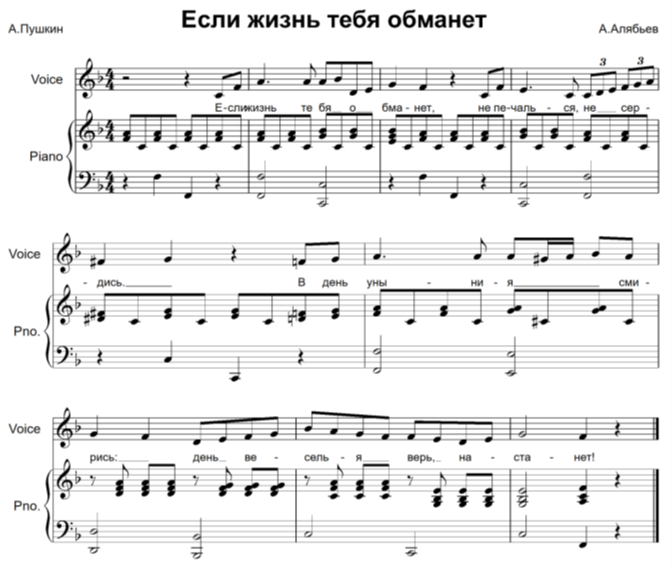 Найти ошибки и исправить их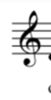 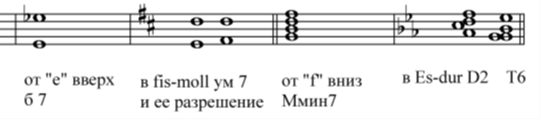 Анализ. Примерный образец: Р. Шуман. «Бедняга Петр»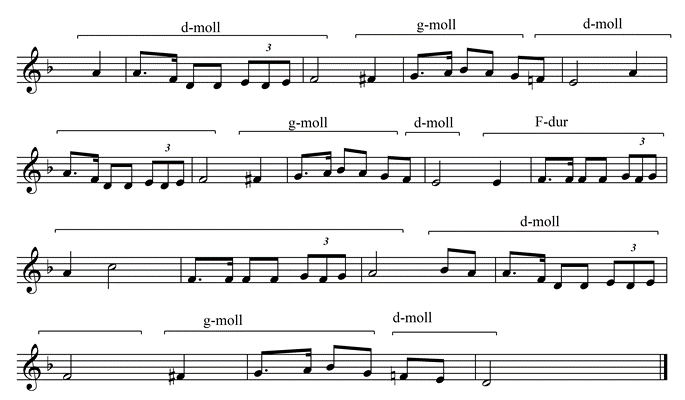 ПРИЛОЖЕНИЕ №3к приказу государственного бюджетного профессионального образовательного учреждения “Краснодарский музыкальный колледж                                  им. Н. А. Римского-Корсакова”от 10 октября 2019 года № 565/1 - ПДля подготовки и проведения конкурса назначить оргкомитет:Пакшин Виталий Владимирович – директор;Алишевич Татьяна Алексеевна – преподаватель;Яковлева Кристина Николаевна – методист;Белякова Ирина Борисовна – методист;Емельяненко Анна Геннадьевна - методистГосударственное бюджетное профессиональное образовательное учреждение Краснодарского края“Краснодарский музыкальный колледжим. Н.А. Римского-Корсакова”ПРИКАЗ       	10 октября 2019 г.                       	                        	              № 565/2-Пг. Краснодар		О проведении Межзонального конкурса учащихся образовательных учреждений дополнительного образования    сферы    культуры   Краснодарского  края,   входящих  в зональные методические объединения, закрепленные за государственным   бюджетным профессиональным образовательным учреждением “Краснодарский музыкальный колледж им. Н.А. Римского-Корсакова”   	П Р И К А З Ы В А Ю:1.Провести 28 марта  2020 г. в г. Краснодаре на базе   государственного бюджетного профессионального образовательного учреждения Краснодарского края “Краснодарский музыкальный колледж                            им. Н.А. Римского-Корсакова” Межзональный конкурс учащихся исполнительского мастерства специальности “Инструментальное исполнительство”: Оркестровые духовые и ударные инструменты  ДМШ, ДШИ г. Краснодара, Краснодарского края и сектора производственной практики Краснодарского музыкального колледжа им. Н.А. Римского-Корсакова (далее – конкурс).	   2.Утвердить:	      1. Положение о Межзональном конкурсе исполнительского мастерства учащихся духовых инструментов детских музыкальных школ, школ искусств г. Краснодара, Краснодарского края и сектора производственной практики Краснодарского музыкального колледжа                им. Н.А. Римского-Корсакова; конкурсная программа Межзонального конкурса; заявки на участие в Межзональном конкурсе; согласие                         на обработку персональных данных (приложение  № 1)	      2. Для подготовки и проведения конкурса назначить оргкомитет (приложение №2) 	      3. Контроль за исполнением настоящего приказа оставляю за собой.	Директор                                                                        	         В.В. ПакшинПРИЛОЖЕНИЕ №1к приказу государственного бюджетного профессионального образовательного учреждения “Краснодарский музыкальный колледж  им. Н. А. Римского-Корсакова”от 10 октября 2019 года № 565/2 - ППОЛОЖЕНИЕМежзонального конкурса исполнительского мастерства учащихся                  духовых и ударных инструментов ДМШ, ДШИ и сектора производственной практики Краснодарского музыкального колледжа                                          им. Н.А. Римского-Корсакова 1. Настоящее положение определяет порядок проведения смотра-конкурса исполнительского мастерства учащихся духовых и ударных инструментов ДМШ, ДШИ и сектора производственной практики Краснодарского музыкального колледжа им. Н.А. Римского-Корсакова (далее – конкурс) образовательных учреждений дополнительного образования сферы культуры Краснодарского края, входящих в зональные методические объединения, закреплённые за государственным бюджетным профессиональным образовательным учреждением Краснодарского края “Краснодарский музыкальный колледж им. Н.А. Римского-Корсакова”.2. Конкурс проводится 28 марта 2020 года в г. Краснодаре на базе государственного бюджетного профессионального образовательного учреждения Краснодарского края “Краснодарский музыкальный колледж                 им. Н.А. Римского-Корсакова”. 3. Организатор конкурса - государственное бюджетное профессиональное образовательное учреждение культуры Краснодарского края “Краснодарский музыкальный колледж им. Н.А. Римского-Корсакова” (г. Краснодар,                       ул. Октябрьская, 25а) (далее – колледж).4. Цели конкурса:- раскрытие творческого потенциала детей, выявление наиболее талантливых юных исполнителей;- совершенствование исполнительского мастерства молодых музыкантов.- стимулирование профессионального роста наиболее одаренных                               и   перспективных исполнителей;- приобщение юных музыкантов к высоким проявлениям русской                     и мировой музыкальной культуры;- популяризация исполнительства на духовых и ударных инструментах;- оказание методической помощи преподавателям школ в подготовке учащихся для дальнейшего профессионального обучения в сфере культуры                и искусства;- обеспечение преемственности обучения в организациях дополнительного образования и государственном бюджетном профессиональном образовательном учреждении «Краснодарский музыкальный колледж им. Н.А. Римского-Корсакова»;- обмен продуктивным педагогическим опытом, развитие форм сотрудничества преподавателей.5. Конкурс проводится по специальности: “Инструментальное исполнительство”:      - “Деревянные духовые инструменты» специальности: флейта, гобой, кларнет, фагот, саксофон;     - “Медные духовые инструменты” специальности: валторна, труба, альт, тенор,  баритон, тромбон, туба;     - “Ударные инструменты”: ксилофон, малый барабан.6. В конкурсе принимают участие учащиеся детских музыкальных школ,                   школ искусств, сектора производственной практики Краснодарского музыкального колледжа им. Н.А. Римского-Корсакова и иных учреждений дополнительного образования детей и иных учреждений дополнительного образования (далее – участники конкурса).7. Заявки на участие в конкурсе направляются в колледж на адрес электронной почты muscoll@mail.ru, тел./факс: 8 (861) 268-58-89, 268-58-51            до 18 марта  2020  года по утверждённой форме (в строке “Тема” электронного письма указать “Конкурc духовых и ударных инструментов”).8. Открытие конкурса - 28 марта 2020 года. В рамках открытия конкурса состоится торжественная церемония приветствия участников конкурса.9. Возрастные категории исполнителей.Деревянные духовые инструменты (флейта, гобой, кларнет, саксофон, фагот):	1 группа - 12-13 лет	2 группа - 14 -17 лет  	 Медные духовые инструменты (валторна, труба, альт, баритон, тромбон, туба, ударные инструменты):	1 группа – 12-13 лет	2 группа – 14-17 лет	Возраст участников определяется на момент начала конкурса.10. Порядок выступления участников будет определён в зависимости                 от поступивших заявок и местоположения школ.11. Прослушивания участников конкурса проводятся публично в 1 тур.12. Участники конкурса исполняют произведения конкурсной программы. Все произведения конкурсной программы исполняются наизусть.13. Оценку исполнительского уровня конкурса осуществляет жюри. Член жюри, который является преподавателем по специальности соответствующего участника конкурса, в оценке уровня его исполнительского мастерства                      не участвует.14.Решение жюри оформляется протоколом, который подписывает председатель жюри. Протоколы размещаются на официальном сайте колледжа muscoll.ru.             15.Участникам конкурса присуждаются дипломы Гран-При, Лауреатов               I II, III степеней. 16.Система оценок – балльная. Участникам, набравшим 25 баллов, присуждаются дипломы Гран-При, 24-23 балла – лауреаты I степени, 22-21 балл – лауреаты II степени, 20-19 баллов – лауреаты III степени, 18 баллов – диплом (IV место). Участникам, набравшим менее 18 баллов вручаются грамоты.17. Жюри имеет право присуждать:-  не все дипломы;- специальные дипломы за лучшее исполнение произведений конкурсной программы;- диплом “Лучший концертмейстер”.18. Решение жюри окончательно и пересмотру не подлежит.19.Награждение участников проводится в Малом зале колледжа                  в формате торжественной церемонии, с проведением круглого стола. 20.Организационный взнос  - отсутствует.21.Расходы, связанные с участием в конкурсе (проезд, питание, иные расходы), осуществляются за счет направляющей стороны.                       КОНКУРСНАЯ ПРОГРАММАМежзонального конкурса исполнительского мастерства учащихся                  духовых и ударных инструментов ДМШ, ДШИ и сектора производственной практики Краснодарского музыкального колледжа им. Н.А. Римского-Корсакова Исполняемая программа: 2 разнохарактерных произведения.Уровень конкурсных произведений должен быть не ниже требований, предусмотренных действующими программами ДМШ и ДIIIИ в соответствии с годом обучения на инструменте.Программа, исполняемая на конкурсе, должна быть яркой и показательной, включать различные элементы как технического, так и кантиленного характера. Задача конкурсной программы - выявить уровень музыкальной одаренности и профессиональной оснащенности исполнителя. В первую очередь оценивается художественная интерпретация и артистизм солиста,  а не сложность  и продолжительность  исполняемых  произведений.ЗАЯВКАна участие в Межзональном конкурсе исполнительского мастерства учащихся  духовых и ударных инструментов ДМШ, ДШИ и сектора производственной практики Краснодарского музыкального колледжа            им. Н.А. Римского-Корсакова Ф.И.О. участника______________________________________________________                                                                                    тел. _________________________________________________________________Полное название образовательного учреждения                                         ____________________________________________ ________________________Специальность (инструмент)____________________________________________Возрастная группа____________________________________________________ Число, месяц, год рождения_____________________________________________Преподаватель (Ф.И.О. полностью), почетное звание________________________тел. __________________________________________________________________Концертмейстер (Ф.И.О. полностью)______________________________________ ПРОГРАММА  ВЫСТУПЛЕНИЯМ.П.Директор  образовательного учреждения  _____________________________________________        						                                             (расшифровка подписи)обратный адрес и тел. для связиЗАЯВЛЕНИЕо согласии на обработку персональных данныхЯ, ___________________________________________, проживающий (-ая)по адресу ___________________________________________________________,в соответствии с Федеральным законом “О персональных данных”                               от 27 июля 2006 года № 152-ФЗ даю согласие на обработку, включая сбор, систематизацию, накопление, хранение, уточнение (обновление, изменение), использование моих персональных данных (персональных данных моего (-ей) несовершеннолетнего (-ей) сына (дочери) ________________________________, а именно: фамилии, имени, отчества; даты рождения; места учёбы, специальности, класса обучения.Прошу считать данные сведения общедоступными.Права на обеспечение защиты персональных данных и ответственность                     за предоставление ложных сведений мне разъяснены.Настоящее согласие вступает в силу со дня его подписания и действует без ограничения его срока.Согласие может быть отозвано мною в любое время на основании моего письменного заявления._____________			________________		__________________(дата)					(подпись)				(Ф.И.О)ЗАЯВЛЕНИЕо согласии на обработку персональных данныхЯ, ___________________________________________, проживающий (-ая)по адресу                                                                                                               ,              в соответствии с Федеральным законом “О персональных данных”                               от 27 июля 2006 года № 152-ФЗ даю согласие на обработку, включая сбор, систематизацию, накопление, хранение, уточнение (обновление, изменение), использование моих персональных данных, а именно: фамилии, имени, отчества; даты рождения; места учёбы, специальности, класса обучения.Прошу считать данные сведения общедоступными.Права на обеспечение защиты персональных данных и ответственность                     за предоставление ложных сведений мне разъяснены.Настоящее согласие вступает в силу со дня его подписания и действует без ограничения его срока.Согласие может быть отозвано мною в любое время на основании моего письменного заявления.___________		________________		__________________(дата)					(подпись)				(Ф.И.О)ПРИЛОЖЕНИЕ №2к приказу государственного бюджетного профессионального образовательного учреждения “Краснодарский музыкальный колледж                                  им. Н. А. Римского-Корсакова”от 10 октября 2019 года № 565/2 - ПДля подготовки и проведения конкурса назначить оргкомитет:Пакшин Виталий Владимирович – директор;Моисеев Николай Петрович  – преподаватель;Яковлева Кристина Николаевна – методист;Белякова Ирина Борисовна – методист;Емельяненко Анна Геннадьевна - методист № п/пКомпозиторНазвание произведения(с указанием тональности и опуса)Время исполнения   1.  2.  3.  4. № п/пКомпозиторНазвание произведения(с указанием тональности и опуса)Время исполнения   1.  2.  3. № п/пКомпозиторНазвание произведения(с указанием тональности и опуса)Время исполнения   1.  2.  3.  4. № п/пКомпозиторНазвание произведения(с указанием тональности и опуса)Время исполнения   1.  2.  3.  4.